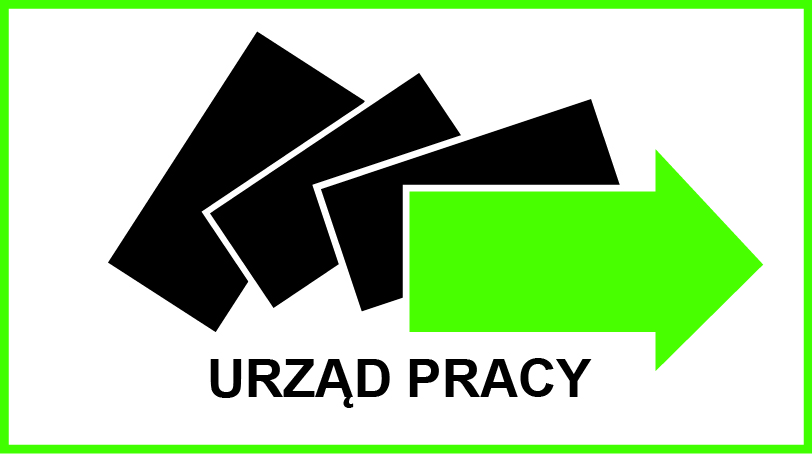 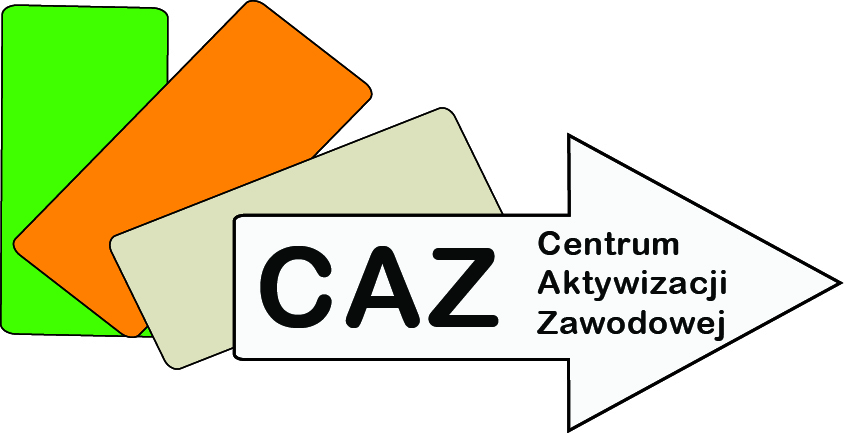       POWIATOWY URZĄD PRACY W ŻYWCU      CENTRUM AKTYWIZACJI ZAWODOWEJ                          ul. Łączna 28, 34-300 Żywiec                 telefon: (33) 475-75-00, fax: (33) 475-75-51                                  www.zywiec.praca.gov.pl, e-mail: kancleria@pup.zywiec.pl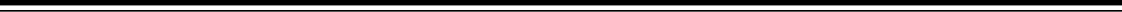 Ankieta dla pracodawców i przedsiębiorcówPowiatowy Urząd Pracy  w Żywcu chcąc lepiej poznać zapotrzebowania na aktywne formy przeciwdziałaniu bezrobociu zwraca się do Państwa z prośbą o wypełnienie niniejszej ankiety i przesłanie na adres e- mail:  kancelaria@pup.zywiec.plWypełnienie ankiety nie stanowi zobowiązania do zatrudnienia osób bezrobotnych, lecz wspomoże działania urzędu pracy z zakresie dotyczącym organizacji usług 
i instrumentów rynku pracy oraz do prowadzenia analiz lokalnego rynku pracy.  Dane firmy:Obecny stan zatrudnienia:  Rodzaj prowadzonej działalności (branża):Czy planują Państwo zwiększyć zatrudnienie w firmie:                      TAK                                          NIECzy planują Państwo redukcję zatrudnienie w firmie:                      TAK                                         NIE  Którymi z poniższych form wsparcia są Państwo zainteresowani:W jakim zawodzie najchętniej zatrudniliby Państwo osoby bezrobotne:W Państwa ocenie z jakimi kwalifikacjami brakuje pracowników na lokalnym rynku pracy?                                                   Dziękujemy za poświęcenie czasu  i wypełnianie ankietyNazwa firmyAdres firmyOsoba do kontaktuTelefon E – mailStrona internetowaLp.Forma wsparciaWłaściwe zaznaczyć1.Staż (staż oznacza nabywanie przez bezrobotnego umiejętności praktycznych do wykonywania pracy przez wykonywanie zadań w miejscu pracy bez nawiązywania stisunku pracy z pracodawcą)2.Szkolenia / bony szkoleniowe dla przyszyłych pracowników3.Pośrednictwo pracy (zgłaszanie ofert pracy, dobór osób bezrobotnych i poszukujących pracy do zgłoszonych ofert pracy)4.Poradnictwo zawodowe (pomoc doradcy zawodowego w doborze kandydatów do pracy)5.Refundacja kosztów wyposażenia/doposażenia stanowiska pracy dla skierowanego bezrobotnego 6.Prace interwencyjne (polegają na refundacji przez urząd pracy części kosztów poniesionych na wynagrodzenie i składki na ubezpieczenie społeczne zatrudnionych przez pracodawcę bezrobotnych)Bon zatrudnieniowy  (stanowi dla pracodawcy gwarancję refundacji części kosztów wynagrodzenia i składek na ubezpieczenia społeczne w związku z zatrudnieniem bezrobotnego, któremu powiatowy urząd pracy przyznał ten bon).8.Krajowy Fundusz Szkoleniowy (dofinansowanie kształcenia ustawicznego pracowników  i pracodawców podejmowanego z inicjatywy lub za zgodą pracodawcy)9.Zatrudnienie wspierane – (pracodawca zobowiązuje się do zatrudnienia skierowanego Uczestnika Centrum Integracji Społecznej, przez okres nie krótszy niż 12 miesięcy, a Urząd do refundowania pracodawcy części wypłacanego tej osobie wynagrodzenia oraz składek na ubezpieczenie społeczne, przez okres 12 miesięcy)10.Nie jestem zainteresowany korzystaniem ze wsparcia